                   СОБРАНИЕ          ПРЕДСТАВИТЕЛЕЙ     СЕЛЬСКОГО ПОСЕЛЕНИЯ             МАЛЫЙ ТОЛКАЙ       Муниципального района         ПОХВИСТНЕВСКИЙ           Самарской области               Третьего созыва                    Р Е Ш Е Н И Е           06.12.2019 г. № 132О проекте бюджета сельского поселенияМалый Толкай муниципального района Похвистневский Самарской области на 2020 год и на плановый период 2021 и 2022 годов.	Рассмотрев проект бюджета поселения сельского поселения Малый Толкай муниципального района Похвистневский Самарской области на 2020 год и на плановый период  2021 и 2022 годов в I –ом чтении Собрание представителей поселения					       РЕШИЛО:Принять проект бюджета в I – ом чтении.Председатель Собрания представителей сельского поселения          				                  Н.Н. ЛьвовГлава сельского поселения     Малый Толкай                                                      		         И.Т.Дерюжова    поселения Малый  ТолкайРАСПРОСТРАНЯЕТСЯ БЕСПЛАТНОГазета основана 14.06.2010 г.    поселения Малый  Толкай06  декабря  2019  года № 45 (261)    поселения Малый  ТолкайОФИЦИАЛЬНОЕОПУБЛИКОВАНИЕУчредители: Администрация сельского поселения Малый Толкай муниципального района Похвистневский Самарской области и Собрание представителей сельского поселения Малый Толкай муниципального района Похвистневский Самарской области.Издатель: Администрация сельского поселения Малый Толкай муниципального района Похвистневский Самарской областиУчредители: Администрация сельского поселения Малый Толкай муниципального района Похвистневский Самарской области и Собрание представителей сельского поселения Малый Толкай муниципального района Похвистневский Самарской области.Издатель: Администрация сельского поселения Малый Толкай муниципального района Похвистневский Самарской областиУчредители: Администрация сельского поселения Малый Толкай муниципального района Похвистневский Самарской области и Собрание представителей сельского поселения Малый Толкай муниципального района Похвистневский Самарской области.Издатель: Администрация сельского поселения Малый Толкай муниципального района Похвистневский Самарской областиАдрес: Самарская область, Похвистневский район, село Малый Толкай, ул. Молодежна,2 тел. 8(846-56) 54-1-40Тираж 100 экз. Подписано в печать Редактор Атякшева Р.Ю.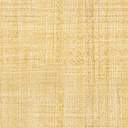 